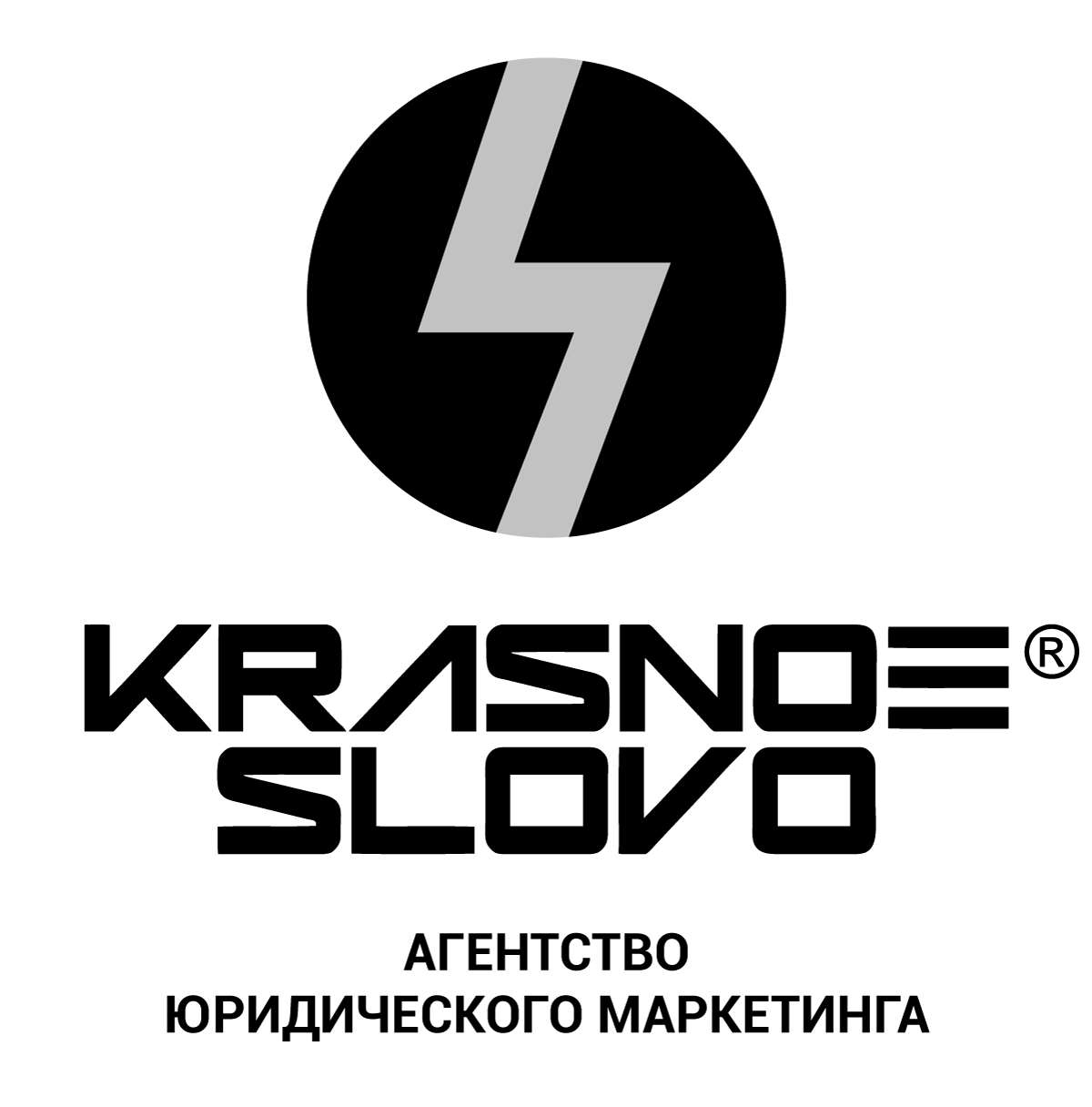 БРИФ НА ОКАЗАНИЕ УСЛУГИНФОРМАЦИЯДля более четкого определения целей, необходимо заполнить бриф (анкету) как можно подробнее. Это поможет увидеть максимально точную картину проекта, оперативно определить цены и сроки реализации.Если по каким-либо позициям анкеты возникнут вопросы, пожалуйста, обратитесь к нам за разъяснениями. Мы гарантируем полную конфиденциальность представленной информации о Вас и о Вашей деятельности.ЗАПОЛНЕНИЕ  БРИФА Дата заполнения   Благодарим за предоставленную информацию!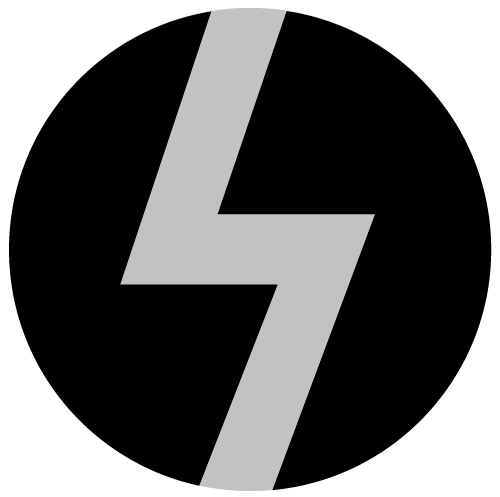 Агентство юридического маркетинга «Красное Слово»Моб.  +7 (916) 360-12-12 info@juristmarketing.com   www.juristmarketing.com01. Контактное лицо по проекту 
(Ф.И.О., должность, e-mail, телефон, сайт)02. Общее описание проекта              и его инициатор (заказчик)03. Уникальные особенности проекта04. Возможные аналоги                          и конкуренты05. Планируемые сроки начала реализации проекта06. Финансовый план (бюджет) 07. Формат сотрудничества            (онлайн или оффлайн)08. Какую роль Вы отводите «Красному Слову» в структуре проекта? Какие услуги Вас интересуют?09. К какому сроку Вы хотите получить коммерческое предложение?